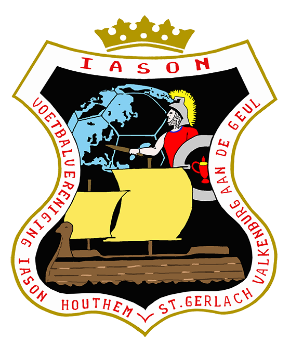 Voetbalvereniging IASONUITNODIGING voor het 36e Mini-veldvoetbaltoernooi IASONzaterdag 6 en zondag 7 juni 2020Beste sportvrienden,Ook dit jaar organiseert VV IASON, alweer voor de 36e keer, het gezelligste mini-veldvoetbaltoernooi van Limburg. Samen met U, sportieve wedstrijden en volop zon willen we er weer een geweldig toernooi van maken. Heeft u interesse om met één of meerdere teams deel te nemen, dan kunt u zich via bijgaand inschrijfformulier opgeven.Deelname aan het toernooi kan in 3 verschillende categorieën te weten:heren veld-zaalvoetbal teams (geoefende sporters)heren recreatie teams (vrije tijd en overige)dames teams (recreanten én teams met leden van een voetbalvereniging)U kunt zich opgeven via het formulier op onze website www.vviason.nl.Dit formulier uiterlijk 21 mei 2020 mailen naar miniveldvoetbal.vviason@gmail.com U kunt het ook inleveren bij de kantine van IASON of opsturen naar:VV IASON, Postbus 409, 6300 BA Valkenburg a/d Geul Het inschrijfgeld, zijnde € 25,- per team, per dag graag vóór 21 mei 2020 overmaken op IBAN-nummer: NL86RABO0152896600 bij de Rabobank, ten name van VV IASON onder vermelding van ‘teamnaam’ en ‘mini-toernooi IASON”. Na verwerking van de inschrijving ontvangt u van ons een bevestiging per e-mail. Het wedstrijdschema zal u, samen met de poule-indeling en aanvangstijden, na uw inschrijving een week voor het toernooi worden toegestuurd. NB: U wordt niet ingedeeld als de betaling nog niet binnen is!Bij voorbaat dank!Namens de organisatie,Alexander LunsTel: 06-29022027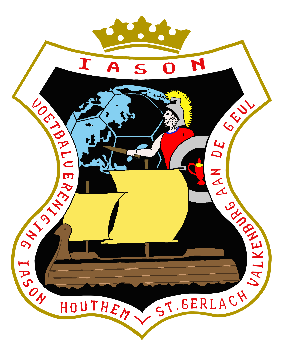 Voetbalvereniging IASONInschrijfformulier 
36e mini-veldvoetbaltoernooi 2020Naam team(s) :	 	___________________________________________________________	Contactpersoon : 	___________________________________________________________Adres :		___________________________________________________________Postcode:		___________________________________________________________Woonplaats :		___________________________________________________________Telefoonnummer :	___________________________________________________________E-mail : 		___________________________________________________________
* Door dit formulier te gebruiken gaat U ermee akkoord dat VV IASON uw gegevens opslaat en louter gebruikt om u op de hoogte te houden van het Miniveldvoetbaltoernooi van VV IASON. Zie het privacybeleid van VV IASON op www.vviason.nl.Wij nemen deel aan uw toernooi en wel met de volgende teams:	  * geef aan of het om pure recreanten gaat of om speelsters van een voetbalverenigingWij verzoeken u dit formulier zo spoedig mogelijk doch uiterlijk 21 mei 2020  te retourneren aan:miniveldvoetbal.vviason@gmail.com    U kunt het ook inleveren bij de kantine van IASON of opsturen naar:   VV IASON,    Postbus 409,    6300 BA Valkenburg a/d Geul Het inschrijfgeld, zijnde € 25,- per team, per dag graag vóór 21 mei 2020 overmaken op IBAN-nummer: NL86RABO0152896600 bij de Rabobank, ten name van VV IASON onder vermelding van ‘teamnaam’ en ‘mini-toernooi IASON”.Na verwerking van de inschrijving ontvangt u van ons een bevestiging per e-mail. Het wedstrijdschema zal u, samen met de poule-indeling en aanvangstijden, na uw inschrijving een week voor het toernooi worden toegestuurd. NB: U wordt niet ingedeeld als de betaling nog niet binnen is!Zaterdag 06-06-2020Zaterdag 06-06-2020Zondag 07-06-2020Zondag 07-06-2020Aantal teams:CategorieAantal teams:CategorieHeren zaal-veldvoetbal teamsHeren zaal-veldvoetbal teamsHeren recreatie teamsHeren recreatie teamsDames teams *